	EUR/44A1/1Концепция СЕПТ для МСЭУлучшение жизни людей и сообществВ последние годы электросвязь/ИКТ расширялись и развивались стремительными темпами.Повсеместное распространение электросвязи/ИКТ открывает огромные возможности для человечества и всего мира, но в то же время может порождать новые проблемы для правительств и обществ. Пандемия COVID-19 ускорила технологическое развитие и внедрение решений в области ИКТ. Возникли новые проблемы, а существующие вопросы стали еще более актуальными для международного сообщества. Они затрагивают не только технические аспекты, но также влияют на социально-экономическую сферу. Одним из таких вопросов является доступ к широкополосному интернету, что ставит важную задачу преодоления существующих цифровых разрывов, в том числе по региональному, гендерному и возрастному признакам.Концепция СЕПТ предполагает наличие сильного, результативного и эффективного Союза, который занимает оптимальное положение в системе органов по международной электросвязи/ИКТ, с тем чтобы внести свой вклад в будущее, в котором инновационные технологии электросвязи/ИКТ будут стимулировать социально-экономическое развитие во всех регионах мира для улучшения жизни людей и сообществ.Развитие и внедрение электросвязи/ИКТ является важным инструментом в достижении устойчивого развития. Поэтому ориентиром для наших совместных усилий по реализации этой концепции системы ООН служат более широкие рамки Целей в области устойчивого развития, решений Всемирной встречи на высшем уровне по вопросам информационного общества, Дорожной карты Генерального секретаря ООН по цифровому сотрудничеству, а также доклада Генерального секретаря ООН "Наша общая повестка дня" и, наконец, условий, обстоятельств и развития отрасли, которая должна реализовать эти важные цели.Со стремительным развитием электросвязи/ИКТ растет сложность нормативно-правовой базы и стандартизации. Быстро развивающиеся сети электросвязи, как наземные, так и космические, требуют все большего доступа к дефицитным ресурсам, таким как согласованный спектр. Странам может быть трудно ориентироваться в этой среде, решать новые задачи, с которыми мы сталкиваемся, и использовать все преимущества инноваций. МСЭ, выполняя свою роль по реализации проектов в рамках системы развития Организации Объединенных Наций, должен занимать центральное место в обеспечении вклада, который электросвязь/ИКТ могут внести в устойчивое развитие, и должен готовиться к пересмотру Целей в области устойчивого развития в 2030 году.Наконец, чтобы идти в ногу с быстрыми технологическими изменениями, МСЭ должен способствовать инновациям и новым применениям, в частности, для радиосвязи и спутников, где уникальная компетенция и роль МСЭ-R по обеспечению справедливого доступа и рационального использования природных ресурсов спектра и орбит может способствовать улучшению доступа к услугам электросвязи/ИКТ.Опора на основные компетенцииНеобходимо, чтобы МСЭ играл стратегическую роль в международной среде электросвязи/ИКТ, и мы считаем, что МСЭ может сыграть свою роль в связанных с электросвязью/ИКТ аспектах традиционных и появляющихся технологий. Однако ресурсы МСЭ ограничены, и чтобы оказать значимое влияние, он должен сосредоточить свои усилия и определить приоритеты. Сосредоточившись на тех областях, где Союз в состоянии эффективно выполнять необходимую работу, отвечающую высоким требованиям к качеству, на основе своих ключевых компетенций, он может принести большую пользу для всех своих Членов и, в свою очередь, для правительственных органов, населения и компаний частного сектора, являющихся потребителями продуктов и услуг. Этот уникальный международный опыт не является чем-то само собой разумеющимся; его необходимо сохранить.МСЭ следует работать над расширением возможностей установления соединений, принимая во внимание все цифровые технологии для электросвязи/ИКТ и осуществляя масштабную деятельность по развитию потенциала для развивающихся стран.С момента своего создания МСЭ завоевал прочную репутацию специализированного учреждения ООН по электросвязи/ИКТ, опираясь на опыт трех своих Секторов и на вклады всех своих Членов, включая компании отрасли, МСП и академические организации.МСЭ, являясь специализированным учреждением ООН, должен представлять интересы своих Членов и обеспечивать соответствующую платформу для обсуждения наиболее острых и актуальных вопросов в рамках своего мандата.С ускорением технологических изменений многие темы, такие как искусственный интеллект, квантовые технологии или интернет вещей, становятся все более актуальными и наполняются содержанием. МСЭ работает в среде международных организаций и форумов, которые стремятся активно развиваться в этих новых областях. Для обеспечения оптимального использования ресурсов этих организаций и их членов необходимы координация и сотрудничество между этими организациями. В связи с этим, по мере того как новые технологические достижения поднимают важные проблемы и указывают на новые возможности, требующие адекватного стратегического реагирования, МСЭ имеет наилучшие возможности, учитывая его основные компетенции и деятельность трех Секторов, сосредоточиться на вопросах стандартов электросвязи, радиосвязи и поддержки развивающихся стран.СЕПТ считает работу МСЭ важной для развития электросвязи/ИКТ на основе подхода, ориентированного на человека и международные права человека, и обязуется поддерживать МСЭ в этом отношении.Улучшение сотрудничества и взаимодействияДля выполнения Повестки дня в области устойчивого развития на период до 2030 года осталось менее десяти лет. В эти короткие сроки для реализации данной концепции потребуется глобальное и широкое сотрудничество в рамках системы ООН и за ее пределами: сотрудничество не только между всеми странами, но и между всеми заинтересованными сторонами и организациями. Такое сотрудничество открывает возможности для формирования синергии и повышения эффективности, что ведет к большей результативности. МСЭ должен постоянно стремиться к расширению сотрудничества с другими организациями, с тем чтобы повышать результативность своей деятельности и эффективно использовать имеющиеся в его распоряжении ресурсы.МСЭ должен сыграть решающую роль в расширении возможностей установления соединений во всем мире, содействии развитию инфраструктуры электросвязи/ИКТ и преодолении цифрового разрыва. В этой роли Союз может выполнять важную стимулирующую функцию также и для других участников процесса развития.В области стандартизации МСЭ также следует неизменно расширять свое сотрудничество с другими организациями (которые следует рассматривать как партнеров, а не конкурентов), с тем чтобы лучше использовать имеющиеся ресурсы. К таким партнерским организациям относятся организации по разработке стандартов и другие международные органы и организации. Эти организации могут извлечь взаимную выгоду из установления общего понимания того, как именно лучше координировать соответствующую деятельность. Поэтому важно, чтобы при принятии решений о приоритетах в работе Союза учитывался не только собственный вклад МСЭ, но и те области, где МСЭ может воспользоваться опытом партнеров.Использование открытости и прозрачности Союза для всех заинтересованных сторон на основе принципов надлежащего управленияМСЭ является одной из старейших глобальных организаций; его история насчитывает более 155 лет, и Союз обладает большим сообществом Членов, имеет значимый голос и потенциал для того, чтобы стать примером для других организаций.МСЭ открыт для различных заинтересованных сторон, включая малые и средние предприятия отрасли и академические организации, которые могут внести непосредственный вклад в работу Союза, и полагается на них. Такие заинтересованные стороны ценят свое участие в деятельности всех трех секторов Союза, тем более когда МСЭ направляет свои ресурсы на деятельность с высокой добавленной стоимостью, где его опыт широко признан. В этом контексте МСЭ должен продолжать уделять первоочередное внимание тому, как сохранить существующих Членов Секторов, Ассоциированных членов и Академические организации –члены МСЭ и укрепить их долгосрочное участие, а также привлечь новых членов. Экспертные знания этих участников незаменимы для обеспечения качества работы МСЭ, и стимулирование их дальнейшего участия является важнейшей задачей.На протяжении многих лет МСЭ вводил в действие многочисленные правила, процедуры и методы работы, способствовавшие формированию эффективных процессов принятия решений на основе правил и консенсуса, которые сегодня широко признаны и широко используются Членами. Формирование консенсуса, обеспечение того, чтобы все заинтересованные стороны были услышаны, и разработка доказательной базы для всех решений также являются важным аспектом способности МСЭ укреплять свою репутацию организации, работающей с привлечением различных заинтересованных сторон.Все усилия, направленные на повышение доступности, прозрачности и удобства для пользователей этих процедур, могут только усилить привлекательность МСЭ для Членов и партнеров и помочь получить существенный вклад от отраслевых и технических экспертов.СЕПТ полагает, что МСЭ следует содействовать обмену опытом между организациями и оказывать поддержку развивающимся странам в ориентации в комплексной среде электросвязи/ИКТ. Союз может поддержать своих Членов путем развития потенциала, поощрения партнерства между государственным и частным секторами и создания благоприятной среды для инвестиций, а также путем содействия формированию представления о более широкой среде электросвязи/ИКТ и предоставления информации и руководящих указаний для Членов.МСЭ может играть важную роль не только разрабатывая собственные стандарты, но и содействуя пониманию общей среды технических стандартов для предоставления информации и рекомендаций Членам, повышая осведомленность о международно-признанных стандартах, разработанных другими органами, и своих собственных стандартах, а также направляя Членов в другие соответствующие организации в случаях, когда это целесообразно. Сквозным приоритетным вопросом для МСЭ остаются гендерные аспекты. Мы призываем изменить методы работы МСЭ для улучшения гендерного баланса, а также уделять особое внимание гендерным вопросам в деятельности МСЭ, включая его работу по устранению цифрового разрыва и достижению ЦУР.Также следует стимулировать большую открытость и прозрачность, в том числе путем обмена информацией, поощрения участия всех заинтересованных сторон, а также поддержания прозрачности в отношении ролей и обязанностей в рамках Союза и при использовании ресурсов. Это упростит для МСЭ построение партнерских отношений, привлечение новых Членов и получение существенного вклада со стороны отрасли и технических экспертов.Такая открытость и прозрачность также является следствием надлежащего управления, которое благоприятствует результативности, эффективности и инновациям. С этой целью СЕПТ настоятельно рекомендует принять такие подходы, как управление, ориентированное на результаты, на уровне Союза, и уделение внимания надежной доказательной базе, после успешного внедрения таких подходов в Бюро развития электросвязи.СЕПТ также полагает, что концепция "Единого МСЭ" должна и в дальнейшем определять текущие и будущие реформы Союза, поскольку МСЭ может сделать больше для повышения эффективности сотрудничества и более тесной работы между тремя Секторами Союза, с тем чтобы избежать любого возможного дублирования работы и обеспечить надлежащее распределение работы между Секторами.______________Полномочная конференция (ПК-22)
Бухарест, 26 сентября – 14 октября 2022 г.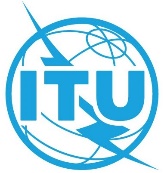 ПЛЕНАРНОЕ ЗАСЕДАНИЕДополнительный документ 1
к Документу 44-R3 июня 2022 годаОригинал: английскийГосударства – члены Европейской конференции администраций почт 
и электросвязи (СЕПТ)Государства – члены Европейской конференции администраций почт 
и электросвязи (СЕПТ)КОНЦЕПЦИЯ СЕПТ ДЛЯ МСЭКОНЦЕПЦИЯ СЕПТ ДЛЯ МСЭ